 Advanced Special Services Certificate 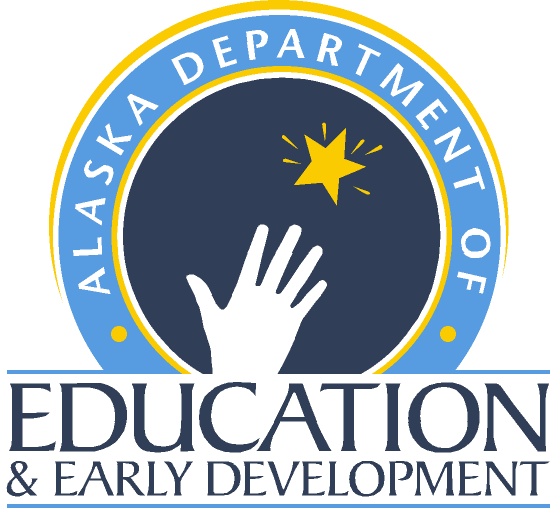 Teacher Certification - Alaska Department of Education and Early DevelopmentREQUIREMENTSInitial/First Advanced Type C Special Services Certificate requirements:Holds a current Regular (5-year) Type C Special Services certificateHolds current National Certification: you must submit a copy of the certificate showing National certification. The endorsement and expiration date on the Advanced Type C Special Services certificate will be the same as the National certification’s expiration date.Completion of the four Mandatory Trainings within the previous five years. More information is available on the Mandatory Training page (https://education.alaska.gov/teachercertification/mandatorytraining) of the Teacher Certification’s website. Renewal of Advanced Type C Special Services certificate requirements:Holds a current Regular (5-year) Type C Special Services certificate OR if your Regular (5-year) Type C certificate is no longer current, your Advanced Type C certificate must be current. Holds current National Certification: you must submit a copy of the certificate showing National certification. The endorsement and expiration date on the Advanced Type C Special Services certificate will be the same as the National certification’s expiration date.Completion of the four Mandatory Trainings within the previous five years. More information is available on the Mandatory Training page (https://education.alaska.gov/teachercertification/mandatorytraining) of the Teacher Certification’s website.  Advanced Special Services CertificateTeacher Certification - Alaska Department of Education and Early DevelopmentPERSONAL INFORMATIONEnter all personal information in the spaces provided, including contact phone number(s) and email address. Last Name:      	First Name:      	M.I.:  	Social Security Number:      	 Date of Birth:      	Gender:      Mailing Address:      	City:     	 State:   	 Zip Code:      	Home Phone:      	 Work/Cell Phone:      	Primary Email:      	Secondary Email:      	Former Last Name(s):      	 Highest Educational Degree:      	It is the responsibility of the applicant to maintain current information, including name and mailing address, on file with the Teacher Certification office. All name changes must be supported with a photocopy of the legal document verifying the change. BACKGROUND INFORMATIONAnswer the questions one through six (1-6) carefully and completely by answering “yes” or “no” to the questions as they apply to you. If the answer to any of these questions is “yes,” provide a written, detailed explanation of the incident and sign it. Include a written explanation of incidents involving Driving While Intoxicated (DWI) or Driving under the Influence (DUI), no contest, guilty pleas and cases resulting in a suspended imposition of sentence. It is not necessary to provide a written explanation of a minor traffic violation.Have you been convicted for a violation of criminal law, except for minor traffic violations?	 
Please include convictions for Driving While Intoxicated (DWI) and Driving Under the Influence (DUI).			Yes  No Do you currently have any outstanding criminal charges or warrants of arrest pending against you?	 
This would include any state, province, territory, and/or country.		Yes  No Is there action pending to revoke or suspend a certificate issued to you by another jurisdiction?	 
If “yes,” list the agency, including contact information as well as the purpose of the investigation or inquiry. Yes  No 	Have you ever had any adverse action taken on any certificate or license by another jurisdiction?	 
Adverse action includes letters of warning, reprimands, suspensions, revocations, surrenders, or voidance. 	Yes  No Have you ever been investigated by another certification agency for allegations of misconduct?	 
If “yes,” list the agency, including contact information as well as the purpose of the investigation or inquiry. Yes  No Have you ever been denied certification?		
This would include any state, province, territory, and/or country.		Yes  No If you answered “yes” to any of the questions above (1-6), provide a detailed statement here. If you need additional space, provide the detailed statement on a separate sheet of paper and sign it. Advanced Special Services Certificate Teacher Certification - Alaska Department of Education and Early DevelopmentEMPLOYMENT STATUSAre you currently under contract or have been offered a contract with a public school district in Alaska? Yes  No 
If yes, please complete the following: Alaska public school district:     		Beginning contract date:     		Position description:     		 Location:     		MANDATORY TRAININGSYou must have completed the four mandatory trainings within the five years prior to the date of application.Please indicate if the training was completed through the Department of Education and Early Development (DEED), or through an alternate training offered by your school district. The Mandatory Training Record Form must be submitted in place of certificates from your school district. Please indicate the date that the training was completed.Mandatory Trainings	DEED	District	Date of CompletionSexual abuse awareness and prevention (AS 14.30.355)			     		Suicide awareness and prevention (AS 14.30.362) 			     		Alcohol or drug related disabilities (AS 14.20.680)			     		Dating violence awareness and prevention (AS 14.30.356) 			     		FINGERPRINT CARD/EMPLOYMENT VERTIFICATIONFingerprint Card: You are required to submit one (1) FBI Applicant fingerprint card (Form FD-258). If you cannot obtain a fingerprint card locally, email the Teacher Education & Certification office (tcwebmail@alaska.gov) to request a card be sent to be mailed to you. -OR-Employment Verification: Verification of current employment in a certified position in a public school district in Alaska. You may submit a letter from the employing school district office, a salary placement statement, or a photocopy of your current signed contract as verification. For Applications during the School Year: submit employment verification for the current school year. For Applications during the Summer Months: Applications submitted prior to July 1st must include employment verification from the previous school year. Applications submitted after July 1st must include employment verification for the following school year. FEE SCHEDULEThere is no fee for the Advanced Special Services Certificate, unless a fingerprint card is being submitted for the background check. The background check processing fee is $60.00. You may pay with a credit card via the DEED Online Payment Center, cashier’s check, or money order (payable to DEED). Fees are non-refundable. Personal checks will not be accepted. If payment is made through the Teacher Certification Online Payment Center a copy of the payment receipt must be submitted with this form. Online Payment Center (https://education.alaska.gov/teachercertification/PaymentCenter) Advanced Special Services Certificate ApplicationTeacher Certification - Alaska Department of Education and Early DevelopmentCHECKLISTCompleted Advanced Special Services Application Copy of National Board CertificateFingerprint card or Employment Verification Mandatory Trainings (Certificates of completion from DEED or Mandatory Training Record form)Payment Receipt/Money Order/Cashier’s Check (if applicable)SIGNATUREI certify that the information provided in this application is true and correct to the best of my knowledge.Applicant Signature:	 Date:      		MAIL YOUR APPLICATION	The application and supporting documents must be mailed to the Teacher Certification office at the following address: Department of Education and Early DevelopmentTeacher Certification PO Box 110500 Juneau, AK 99811-0500Photocopies, scanned or faxed applications will not be accepted. CONTACT TEACHER CERTIFICATIONIf you have questions, please use the following information to contact the Teacher Education & Certification Office:Email: Teacher Certification (tcwebmail@alaska.gov)
Phone: (907) 465-2831 Fax: (907)465-2441
Teacher Certification Website (https:/education.alaska.gov/teachercertification) Advanced Special Services CertificateTeacher Certification - Alaska Department of Education and Early DevelopmentFingerprint Card and Criminal History ReportWhen applying for certification in Alaska, you must submit one (1) fingerprint card with your application. The fingerprint card will be used to generate a criminal history report by the Alaska Department of Public Safety (DPS) and the Federal Bureau of Investigation (FBI). The criminal history report will be used as one part of the background check required for Alaska certification. The Teacher Education & Certification Office cannot accept criminal history reports completed by other entities, including other states and countries. For the purpose of certification in Alaska, criminal history reports must be completed by the Alaska Department of Public Safety (DPS) and the Federal Bureau of Investigation (FBI).If there is an error on your criminal history report, you may request the DPS correct the information. To begin the correction process, you must complete and submit a “Request to Correct Criminal Justice Information” form. If the information believed to be inaccurate or incomplete in your criminal history was, or will be used to deny a right or privilege, DPS has 5 days to respond to the request or to forward it to the agency responsible for maintaining the requested criminal history information. If you have documentation on your criminal case, please be prepared to provide a copy at the time you request a correction to your record. It may help to expedite your request. One of the most common correction requests is to locate missing disposition information. Find more information concerning criminal history reports at DPS’s website. (https://dps.alaska.gov/Statewide/R-I/Background/Home).If you cannot obtain a fingerprint card locally, email the Teacher Education & Certification office (tcwebmail@alaska.gov) to request a card be sent to you via U.S.P.S. Find more information and instructions concerning fingerprint card requirements on the teacher certification webpage (education.alaska.gov/TeacherCertification/fingerprints.html).You must have your fingerprints rolled by a trained technician. The technician must sign and date the card in the appropriate space.  All personal information must be filled in, including signature, residence, citizenship, sex, height, weight, race, eye color, hair color, date of birth, and place of birth.PRIVACY STATEMENTAuthority: The FBI’s acquisition, preservation, and exchange of fingerprints and associated information is generally authorized under 28 U.S.C. 534. Depending on the nature of your application, supplemental authorities include Federal statutes, State statutes pursuant to Pub. L. 92-544, Presidential Executive Orders, and federal regulations. Providing your fingerprints and associated information is voluntary; however, failure to do so may affect completion or approval of your application.Principal Purpose: Certain determinations, such as employment, licensing, and security clearances, may be predicated on fingerprint-based background checks. Your fingerprints and associated information/biometrics may be provided to the employing, investigating, or otherwise responsible agency, and/or the FBI for the purpose of comparing your fingerprints to other fingerprints in the FBI’s Next Generation Identification (NGI) system or its successor systems (including civil, criminal, and latent fingerprint repositories) or other available records of the employing, investigating, or otherwise responsible agency. The FBI may retain your fingerprints and associated information/biometrics in NGI after the completion of this application and, while retained, your fingerprints may continue to be compared against other fingerprints submitted to or retained by NGI.Routine Uses: During the processing of this application and for as long thereafter as your fingerprints and associated information/biometrics are retained in NGI, your information may be disclosed pursuant to your consent, and may be disclosed without your consent as permitted by the Privacy Act of 1974 and all applicable Routine Uses as may be published at any time in the Federal Register, including the Routine Uses for the NGI system and the FBI’s Blanket Routine Uses. Routine uses include, but are not limited to, disclosures to: employing, governmental or authorized non-governmental agencies responsible for employment, contracting, licensing, security clearances, and other suitability determinations; local, state, tribal, or federal law enforcement agencies; criminal justice agencies; and agencies responsible for national security or public safety.